			                   Sandvik den 19 juni 2018Medborgarförslag till Borgholms kommunSandvik har flera attraktioner bland annat Östersjöns största väderkvarn, storslagen natur med fina cykelleder. I år öppnas en ny ICA-butik och den kända Hamnkrogen är nyrenoverad. Detta förslag syftar till att därutöver se till att hamnen blir trygg och attraktiv. Sandviks hamn har gamla traditioner som skuthamn, ett arv som på detta sätt skulle värnas.Sandviks Byalag har till ändamål att verka för en positiv framtida utveckling av Sandviks samhälle till gagn för permanent och fritidsboende. Byalaget har därför bildat en arbetsgrupp med lokala entreprenörer i Sandvik för att förbättra båtlivet i syfte att gynna det lokala näringslivet. Denna arbetsgrupp har arbetat med att försöka hitta en lösning på problemet med att hamnen i Sandvik är känd för att vara oskyddad för vind och vågor, och därmed mindre attraktiv för båtgäster och andra fritidsaktiviteter. Lösningen som arbetats fram bygger på att det på kommunens mark vid stenbrottet i Gillberga finns överbliven kalksten. Den kan användas för att bygga en ca 80 m lång pirarm söderut från uppställningsplatsen för husbilar vid Sandviks hamn (se bild nedan). Piren skulle vara underhållsfri och kostnaden utgörs enbart av transportkostnad från Gillberga till hamnen.Vågor från väst skulle på detta sätt elimineras varvid en helt annan komfort skulle kunna erbjudas i gästhamnen. Detta skulle leda till Fler båtgäster som stannar längreProblemet med att bryggorna måste repareras i princip varje år skulle minska radikalt. Säkrare och tryggare hamn med färre båtskadorBehovet av muddring skull upphöra vilket innebär mindre kostnaderMöjlighet till flera båtplatserMöjligheter till mer vattensport i skydd av pirenNya arbetstillfällen kan skapas exempelvis genom marinservice och annan service till båtgästerna.Näringsidkarna tror på Sandviks framtid och har tillsammans senaste året investerat ca 35 mkr i sina verksamheter och det vore önskvärt om kommunen stödjer detta initiativ. Ölands Kust till Kust Intresseförening ställer sig generellt positiv till medborgarförslaget om att bygga en ny pir i Sandviks hamn då det följer föreningens mål att bidra till bygdens utveckling, till glädje och nytta för boende, besökare och näringsidkare.Vi ser fram emot ett snabbt och positivt beslut.Förslaget stöds av Hamnkrogen, ICA Trossen, Sandviks Fisk, Sandvik Kvarn, Sandviks Byalag,  Sandviks Båtklubb och Öland Kust till Kust intresseförening.Tillsammans skapar de ca 75 arbetstillfällen under sommarhalvåret och omfattar 350 hushållsmedlemmar.Med vänlig hälsning, Ronny CedertornTfn 070 569 45 88E-post xcedro@gmail.com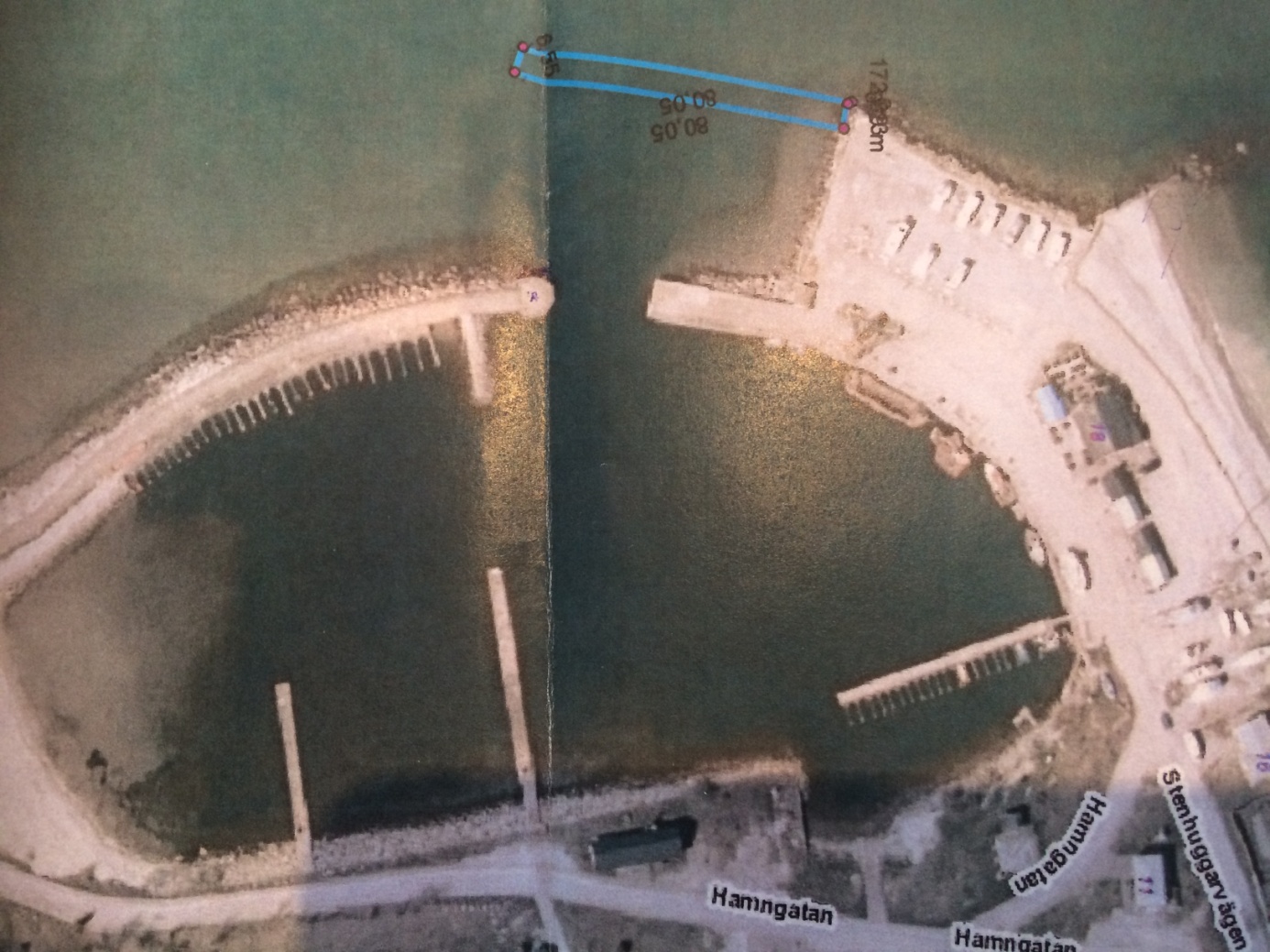 